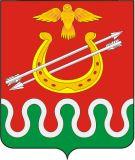 АДМИНИСТРАЦИЯ БОЛЬШЕКОСУЛЬСКОГО СЕЛЬСОВЕТАБОГОТОЛЬСКОГО РАЙОНАКРАСНОЯРСКОГО КРАЯ  ПОСТАНОВЛЕНИЕ  24.10.2019 год                          с. Большая Косуль                       № 55-пО внесении изменений в Постановление администрации Большекосульского сельсовета Боготольского района Красноярского края от 08.11.2013 г.  № 35. На основании Устава Большекосульского сельсовета Боготольского района Красноярского края,     ПОСТАНОВЛЯЮ:1. Внести в Постановление администрации Большекосульского сельсовета Боготольского района Красноярского края от 08.11.2013 № 35 «О нормативах финансовых затрат на содержание автомобильных дорог местного значения Большекосульского сельсовета Боготольского района Красноярского края и правил расчета размера ассигнований местного бюджета на указанные цели» (общественно-политическая газета «Земля Боготольская»), следующие изменения:1.1. в наименовании Постановления после слов «финансовых затрат» дополнить слова «на ремонт и»;1.2. в наименовании Постановления после слов «автомобильных дорог» дополнить слова «общего пользования»;1.3. в наименовании Постановления после слов «местного значения» дополнить словами «муниципального образования»;1.4. преамбулу Постановления изложить в следующей редакции: «В соответствии с пунктом 5 части 1 и части 4 статьи 14, пунктом 5 части 1 статьи 15 Федерального закона от 06.10.2003 № 131-ФЗ «Об общих принципах организации местного самоуправления в Российской Федерации», пунктом 11 части 1 статьи 13 Федерального закона от 08.11.2007 № 257-ФЗ «Об автомобильных дорогах и о дорожной деятельности в Российской Федерации и о внесении изменений в отдельные законодательные акты Российской Федерации», руководствуясь Уставом Большекосульского сельсовета, ПОСТАНОВЛЯЮ:»1.5. пункт 1 после слов «автомобильных дорог общего пользования местного значения» дополнить словами «муниципального образования»;1.6. пункт 1 после слов «финансовых затрат» дополнить словами «на ремонт и»;1.7. пункт 2 после слов «правила расчета размера ассигнований бюджета» дополнить словами «муниципального образования»;1.8. в пункте 2 после слов «автомобильных дорог общего пользования местного значения» слова «Большекосульский сельсовет Боготольского района Красноярского края» исключить;1.9. в пункте 2 после слов «муниципального образования Большекосульский сельсовет Боготольского района Красноярского края» добавить слова «на ремонт и»;1.10. пункт 3 после слов «автомобильных дорог общего пользования местного значения» дополнить словами «муниципального образования»;2. Приложение 1 к Постановлению от 08.11.2013 г. № 35 изложить в новой редакции.3. Приложение 2 к Постановлению от 08.11.2013 г. № 35 изложить в новой редакции.4. Опубликовать (обнародовать) настоящее Постановление на досках информации и разместить на официальном сайте Боготольского района www.bogotol-r.ru в сети Интернет, на странице Большекосульского сельсовета.5. Контроль за исполнением настоящего Постановления оставляю за собой.6. Постановление вступает в силу после официального опубликования (обнародования) на досках информации 25.10. 2019 года.Вр.и.о. Главы Большекосульского сельсовета  	                              И. С. Симон. Приложение 1к Постановлению администрации Большекосульского сельсоветаОт24.10.2019г.  № 55-пНормативы финансовых затрат на ремонт и содержание автомобильных дорог общего пользования местного значения муниципального образования Большекосульский сельсовет Боготольского района Красноярского края  Приложение 2к Постановлению администрации Большекосульского сельсоветаот 24.10.2019г.  № 55-пПравила расчета  размера ассигнований бюджета муниципального образования Большекосульский сельсовет Боготольского района Красноярского края на ремонт и содержание автомобильных дорог общего пользования местного значения 1. Настоящие Правила применяются для определения размера ассигнований из местного бюджета муниципального образования Большекосульский сельсовет Боготольского района Красноярского края, предусматриваемых на ремонт и содержание автомобильных дорог общего пользования местного значения, включенных в перечень  автомобильных дорог  общего пользования местного значения, расположенных в границах населённых пунктов муниципального образования Большекосульский сельсовет (далее – автомобильные дороги). 2. В зависимости от индекса-дефлятора на соответствующий год применительно к каждой автомобильной дороге определяются приведенные нормативы на содержание, рассчитываемые по формуле:Н прив.сод. = Н сод. x К деф.,где:Н прив.сод. - приведённый норматив финансовых затрат на работы по содержанию автомобильных дорог (тыс.рублей/км);Н сод. - установленный норматив финансовых затрат на содержание автомобильных дорог согласно приложению 1 (тыс.рублей/км);К деф. - индекс-дефлятор инвестиций в основной капитал за счет всех источников финансирования в части на ремонт и содержание автомобильных дорог или индекс потребительских цен в части содержания автомобильных дорог на год планирования (при расчете на период более одного года - произведение индексов-дефляторов на соответствующие годы), разработанные Министерством экономического развития и торговли Российской Федерации для прогноза социально-экономического развития и учитываемые при формировании местного бюджета сельского поселения на соответствующий финансовый год и плановый период.3. В зависимости от индекса-дефлятора на соответствующий год применительно к каждой автомобильной дороге определяются приведенные нормативы на ремонт, рассчитываемые по формуле:Н прив.рем. = Н рем. x К деф.,где:Н прив.рем. - приведённый норматив финансовых затрат на работы по ремонту автомобильных дорог (тыс.рублей/км);Н рем. - установленный норматив финансовых затрат на ремонт автомобильных дорог согласно приложению 1 (тыс.рублей/км);К деф. - индекс-дефлятор инвестиций в основной капитал за счет всех источников финансирования в части на ремонт и содержание автомобильных дорог или индекс потребительских цен в части содержания автомобильных дорог на год планирования (при расчете на период более одного года - произведение индексов-дефляторов на соответствующие годы), разработанные Министерством экономического развития и торговли Российской Федерации для прогноза социально-экономического развития и учитываемые при формировании местного бюджета сельского поселения на соответствующий финансовый год и плановый период.4. Расчет размера бюджетных ассигнований на содержание автомобильных дорог осуществляется по формуле:А сод. = Н прив.сод. x L сод.где:А сод. - размер бюджетных ассигнований на выполнение работ по содержанию автомобильных дорог каждой категории (тыс. рублей);Н прив.сод. - приведенный норматив финансовых затрат на работы по содержанию автомобильных дорог каждой категории, рассчитываемый по формуле, приведённой в пункте 2 настоящего Приложения (тыс. рублей/км);L сод. - протяженность автомобильных дорог местного значения каждой категории на 1 января года, предшествующего планируемому периоду (км).5. Расчет размера бюджетных ассигнований на ремонт автомобильных дорог осуществляется по формуле:А рем. = Н прив. рем. x L рем.,где:А рем. - размер ассигнований из местного бюджета сельского поселения на выполнение работ по ремонту автомобильных дорог каждой категории (тыс. рублей);Н прив. рем. - приведенный норматив денежных затрат на работы по ремонту автомобильных дорог каждой категории, рассчитываемый по формуле, приведённой в пункте 3 настоящего Приложения (тыс. рублей/км);L рем. - протяженность автомобильных дорог каждой категории, подлежащей ремонту на год планирования (км).6. Протяженность автомобильных дорог каждой категории принимается по данным государственного статистического наблюдения по состоянию на 1 января года, предшествующего планируемому периоду, с учетом планируемого ввода в эксплуатацию автомобильных дорог по результатам их реконструкции и строительства в течение года, предшествующего планируемому периоду (расчетные протяженности округляются до километров).7. Протяженность автомобильных дорог определяется с учетом требований статьи 9 Федерального закона от 08.11.2007 № 257-ФЗ «Об автомобильных дорогах и о дорожной деятельности в Российской Федерации и о внесении изменений в отдельные законодательные акты Российской Федерации» и ОДМ 218.3.005-2010 «Методические рекомендации по измерению протяженности автомобильных дорог». 8. Общая потребность бюджетных ассигнований на выполнение работ по ремонту и содержанию автомобильных дорог определяется как сумма бюджетных ассигнований, указанных в пунктах 4, 5 настоящих Правил.№ п/пНаименование автомобильной дорогиСтоимостьСтоимость№ п/пНаименование автомобильной дорогиСодержания  улично-дорожной сети, тыс. руб.Ремонта  улично-дорожной сети, тыс. руб.1Автомобильная дорога местного значения558,424 192,78